　　月　　日　　　　　　　　　　　　　名前（　　　　　　　　　　　）まけるな子ども！うるさくて勉強できないけい子さんのこまっていること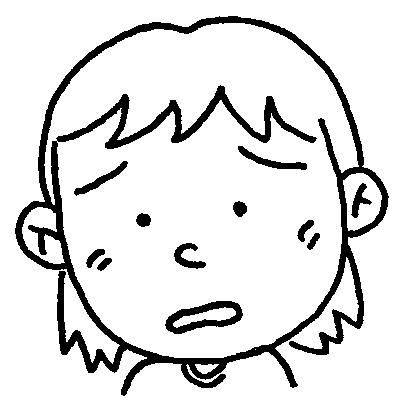 こんな けい子さんに、あなたはどんなことばをかけますか。えなさんからのアドバイス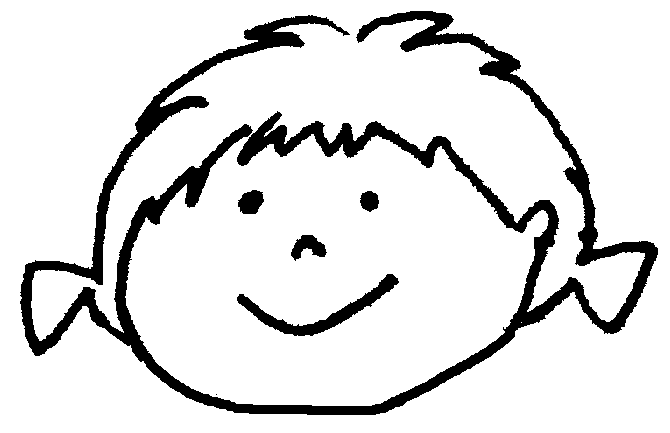 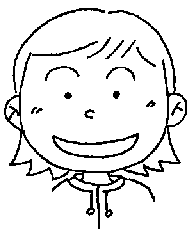 はな子先生からのアドバイス友だちや先生からのアドバイスを聞いて考えたことを書いてください。名前（　　　　　　　　　　　　　）